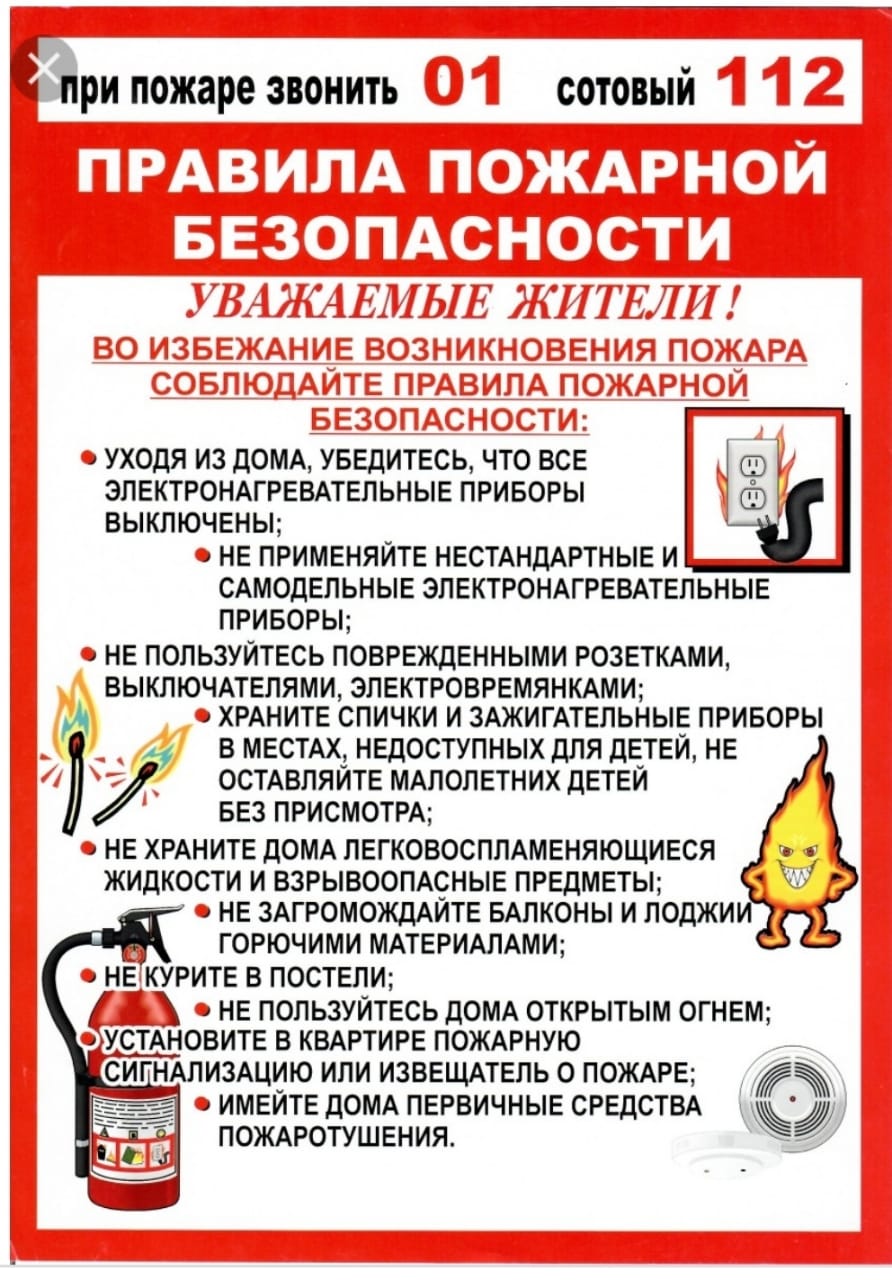  ПАМЯТКАО СОБЛЮДЕНИИ НАСЕЛЕНИЕМ ПРАВИЛ ПОЖАРНОЙ БЕЗОПАСНОСТИ В БЫТУОсновное количество пожаров происходит по электротехническим причинам и по причинам, связанным с неправильным устройством или эксплуатацией теплогенерирующих устройств печей и дымоходов.     	Требованиями пожарной безопасности установлены определенные правила при устройстве и эксплуатации электротехнических и теплогенерирующих устройств, соблюдение которых позволит максимально обезопасить себя от риска возникновения пожара. Меры пожарной безопасности при эксплуатации электрооборудования.     При эксплуатации электрических приборов запрещается:- устанавливать самодельные вставки «жучки» при перегорании плавкой вставки предохранителей, это приводит к перегреву всей электропроводки, короткому замыканию и возникновению пожара;-  окрашивать краской или заклеивать открытую электропроводку обоями;-  пользоваться поврежденными выключателями, розетками, патронами;-  закрывать электрические лампочки абажурами из горючих материалов.- использование электронагревательных приборов при отсутствии или неисправности терморегуляторов, предусмотренных конструкцией      Перед уходом из дома на длительное время, нужно проверить и убедиться, что все электронагревательные и осветительные приборы отключены.Единый номер для вызова всех экстренных служб с мобильного телефона «112», «101» и «01»«Единая дежурно-диспетчерская служба» ЗАТО п. Горный:8 (30257) 46112; 8 914 120 0112